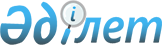 Об установлении квоты рабочих мест для инвалидов
					
			Утративший силу
			
			
		
					Постановление акимата Шемонаихинского района Восточно-Казахстанской области от 11 декабря 2020 года № 298. Зарегистрировано Департаментом юстиции Восточно-Казахстанской области 15 декабря 2020 года № 7980. Утратило силу постановлением акимата Шемонаихинского района Восточно-Казахстанской области от 10 ноября 2023 года № 377
      Сноска. Утратило силу постановлением акимата Шемонаихинского района Восточно-Казахстанской области от 10.11.2023 № 377 (вводится в действие по истечении десяти календарных дней после дня его первого официального опубликования).
      Примечание ИЗПИ.
      В тексте документа сохранена пунктуация и орфография оригинала.
      В соответствии с подпунктом 1) статьи 31 Закона Республики Казахстан от 13 апреля 2005 года "О социальной защите инвалидов в Республике Казахстан", подпунктом 6) статьи 9 Закона Республики Казахстан от 06 апреля 2016 года "О занятости населения", статьей 27 Закона Республики Казахстан от 06 апреля 2016 года "О правовых актах", приказом Министра здравоохранения и социального развития Республики Казахстан от 13 июня 2016 года № 498 "Об утверждении правил квотирования рабочих мест для инвалидов" (зарегистрирован в Реестре государственной регистрации нормативных правовых актов за номером 14010) акимат Шемонаихинского района ПОСТАНОВЛЯЕТ:
      1. Установить квоту рабочих мест для трудоустройства инвалидов, без учета рабочих мест на тяжелых работах, работах с вредными, опасными условиями труда организациям Шемонаихинского района со списочной численностью работников:
      от пятидесяти до ста человек – в размере двух процентов списочной численности работников;
      от ста одного до двухсот пятидесяти человек – в размере трех процентов списочной численности работников
      свыше двухсот пятидесяти одного человека – в размере четырех процентов списочной численности работников
      2. Государственному учреждению "Аппарат акима Шемонаихинского района" в установленном законодательством Республики Казахстан порядке обеспечить:
      1) государственную регистрацию настоящего постановления в территориальном органе юстиции;
      2) размещение настоящего постановления на интернет-ресурсе акимата Шемонаихинского района после его официального опубликования.
      3. Признать утратившим силу постановление акимата Шемонаихинского района от 29 января 2020 года № 26 "О внесении изменения в постановление акимата Шемонаихинского района от 27 февраля 2020 года № 55 "Об установлении квоты рабочих мест для инвалидов" (зарегистрировано в Реестре государственной регистрации нормативных правовых актов за номером 6726, опубликовано 14 февраля 2020 года в Эталонном контрольном банке нормативных правовых актов Республики Казахстан в электронном виде).
      4. Признать утратившим силу постановление акимата Шемонаихинского района от 27 февраля 2019 года № 55 "Об установлении квоты рабочих мест для инвалидов" (зарегистрировано в Реестре государственной регистрации нормативных правовых актов за номером 5744, опубликовано 11 марта 2019 года в Эталонном контрольном банке нормативных правовых актов Республики Казахстан в электронном виде).
      5. Контроль за исполнением настоящего постановления возложить на заместителя акима района Лисину В.В.
      6. Настоящее постановление вводится в действие по истечении десяти календарных дней после дня его первого официального опубликования.
					© 2012. РГП на ПХВ «Институт законодательства и правовой информации Республики Казахстан» Министерства юстиции Республики Казахстан
				
      Аким Шемонаихинского района

Г. Акулов
